Semaine du lycée d’Europe
13-18 février 2022, à distance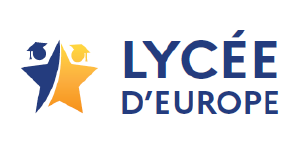 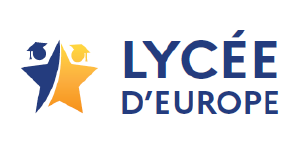 Lundi 14 février - ConférencesLundi 14 février - Conférences13h00-13h15Ouverture de l’évènement (lien):-	Edouard Geffray, Directeur général de l’enseignement scolaire-	Pierre-François Mourier, Directeur général de France Education international13h15-14h15Conférences simultanées-	Un espace historique, des lieux de mémoire (lien)Thomas Serrier, historien, co-directeur de l’ouvrage Europa, notre histoire, professeur à l'Université de LilleFrédérique Neau-Dufour, historienne-	Des mobilités et des réseaux pour renforcer le lien entre les citoyens européens (lien)Philippe Lavault, chef des ressources extérieures à l’Agence nationale de la sécurité des systèmes d’information, secrétaire général de l’Agora41.-	Les enjeux frontaliers de l’Europe (lien)Michel Foucher, historien, diplomate-	Préserver l’environnement en Europe (lien)Virginie Dumoulin, membre permanente du Comité environnemental du Conseil général de l’Environnement et du développement durable14h15-14h30Pause14h30-15h30Atelier A - Un espace historique, des lieux de mémoireRetour sur la conférence. Présentation du programme de la semaine et du projet d’exposition virtuellePrésentation des consignes pour la collecte d’informations.Visite d’expositions virtuelles en ligneAtelier B - Des mobilités et des réseaux pour renforcer le lien entre les citoyens européensMise en commun des recherches des élèvesAtelier C - Les enjeux frontaliers en EuropeRetour sur la conférence, présentation du programme de la semaineAtelier D - Préserver l’environnement en EuropeRetour sur la conférence, présentation du programme de la semaine et du corpus documentaire. Activité interculturelle Atelier E - Des nouvelles de Lycée d’EuropePréparation de l’animation du temps informel15h30-16h00Temps informel animé par les élèvesMardi 15 février - AteliersMardi 15 février - Ateliers13h00-15h30Atelier A - Un espace historique, des lieux de mémoirePréparation des interviews13h00-15h30Atelier B - Des mobilités et des réseaux pour renforcer le lien entre les citoyens européensIntervention de Noémie Barat, Ingénieure de promotion et d’animation, Agence Erasmus+ FranceTravaux en groupes :Groupe 1 – Moyen-Age, Julien Briand, historien)Groupe 2 – Humanisme, Eric Hassler, historien et Carine Lévêque, Archives de la Collectivité européenne d’Alsace)Groupe 3 – Catastrophes du XXème siècle, Frédérique Neau-Dufour, historienneGroupe 4 – La construction européenne, Ludovic Fresse, Rue de la Mémoire et un député européen13h00-15h30Atelier C - Les enjeux frontaliers en EuropePréparation des interviews et entretien avec des députés européens et Michel Foucher13h00-15h30Atelier D - Préserver l’environnement en EuropeActivité interculturelleRencontre avec l’Office Français de la Biodiversité sur la protection du Grand Hamster en Alsace et les enjeux de la protection de cette espèce pour la biodiversitéRéalisation des questionnaires en vue des échanges avec les intervenants13h00-15h30Atelier E - Des nouvelles de Lycée d’EuropePréparation de l’animation du temps informel15h30-16h00Temps informel animé par les élèves14h00-16h00Atelier à destination des enseignants-	S’approprier les valeurs portées par le Conseil de l’Europe et développer et valoriser les compétences européennes, plurilingues et interculturelles -	eTwinning – l’expression démocratique au cœur de la coopération éducative via le TwinspaceMercredi 16 février - AteliersMercredi 16 février - Ateliers13h00-15h30Atelier A - Un espace historique, des lieux de mémoireExploitation des échanges avec les historiens et le député européen. Sélection des informations pertinentes pour l’exposition.Réflexion sur le plan des différentes salles. Choix des documents à exposer13h00-15h30Atelier B - Des mobilités et des réseaux pour renforcer le lien entre les citoyens européensEchanges Sandra Reuther et Eva Dittmaier, université franco-allemande13h00-15h30Atelier C - Les enjeux frontaliers en EuropePréparation des interviews et entretien avec des députés européens et Pascal Saint-Geours, diplomate13h00-15h30Atelier D - Préserver l’environnement en EuropeRencontre avec des élus européens et locaux, des agriculteurs, l’Association Faune Sauvage et Agriculteurs d’Alsace, le Groupe d’Étude et de Protection des Mammifères d’Alsace pour le programme « Interreg CRICETUS »13h00-15h30Atelier E - Des nouvelles de Lycée d’EuropePréparation de l’animation du temps informel15h30-16h00Temps informel animé par les élèves14h00-16h00Atelier à destination des enseignantsInscrire la médiation interculturelle au cœur de sa pratique professionnelleJeudi 17 février - AteliersJeudi 17 février - Ateliers13h00-15h30Atelier A - Un espace historique, des lieux de mémoireTravail en groupe pour poursuivre la conception des différentes salles.Travail en plénièrePrésentation des résultatsRépartition des rôles pour la restitution13h00-15h30Atelier B - Des mobilités et des réseaux pour renforcer le lien entre les citoyens européensTravail avec Eloïse Libourel, cartographe, sur la base de données13h00-15h30Atelier C - Les enjeux frontaliers en EuropeTravaux de groupes sur la cartographie13h00-15h30Atelier D - Préserver l’environnement en EuropeRencontre avec un conseiller à la Chambre d’agriculture d’AlsaceRédaction de la résolution pour la préservation de la biodiversité13h00-15h30Atelier E - Des nouvelles de Lycée d’EuropePréparation de l’animation du temps informel15h30-16h00Temps informel animé par les élèvesVendredi 18 février – Cérémonie de clôtureVendredi 18 février – Cérémonie de clôture13h00-14h00Atelier A - Un espace historique, des lieux de mémoireEntrainement à la prise de parole pour la restitution en plénière.13h00-14h00Atelier B - Des mobilités et des réseaux pour renforcer le lien entre les citoyens européensTravail sur le visuel de l’application et préparation à la restitution13h00-14h00Atelier C - Les enjeux frontaliers en EuropePréparation de la restitution en plénière13h00-14h00Atelier D - Préserver l’environnement en EuropePréparation de la restitution en plénière13h00-14h00Atelier E - Des nouvelles de Lycée d’EuropePréparation de la restitution14h00-14h10Grand témoin Matthias Maurer, astronaute (vidéo pré-enregistrée depuis l’ISS)14h10-15h10Présentation des productions des lycéens15h10-15h20Projection du film réalisé durant la semaine15h20-15h30Clôture